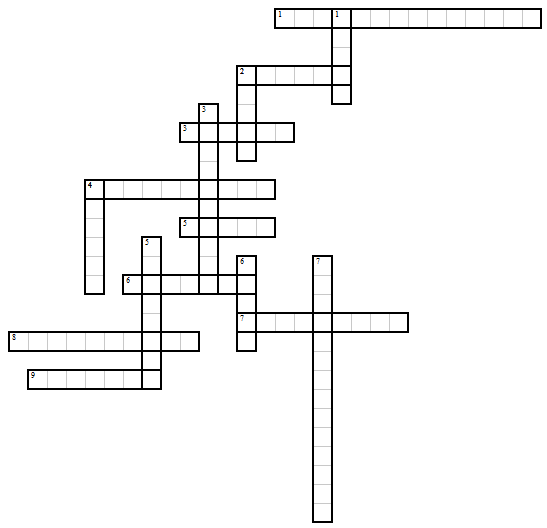 Один из этапов подготовки текста.Произвольная последовательность символов между левой и правой границами документа.Цифра, буква, знак препинания.Начертание шрифта.Любое словесное высказывание, напечатанное, написанное или существующее в устной форме.Для вывода документа на бумагу к компьютеру подключается печатающее устройство.Часть текста.Операция над фрагментом с целью его последующего повторения.Операция над фрагментом с целью его исчезновения.По вертикали:Произвольная последовательность символов, ограниченная специальными символами конца абзаца.Произвольная последовательность символов (букв, цифр).Способ организации документа, позволяющий быстро находить нужную информацию.Процесс вывода информации на бумагу.Кнопка, на которой нарисованы ножницы, что означает…Полный набор букв алфавита с общим стилем их изображения.Всевозможные операции по приданию документу вида, который он будет иметь на бумаге.ОТВЕТЫ:По горизонтали:         1. редактирование         2. строка         3. символ         4. полужирный         5. текст         6. принтер         7. фрагмент          8. копировать         9. удалить   По вертикали:          1. абзац          2. слово          3. гипертекст          4. печать          5. вырезать          6. шрифт          7. форматирование